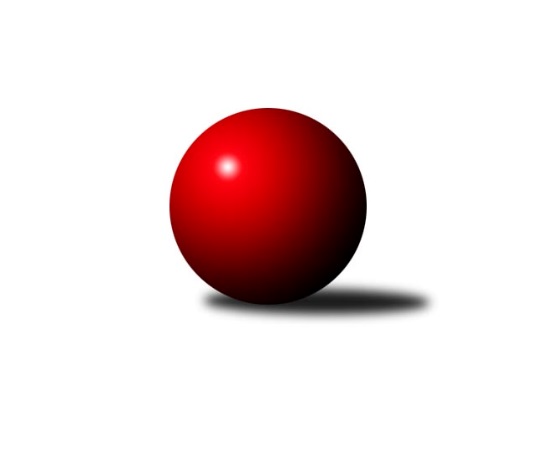 Č.7Ročník 2023/2024	23.6.2024 3. KLM A 2023/2024Statistika 7. kolaTabulka družstev:		družstvo	záp	výh	rem	proh	skore	sety	průměr	body	plné	dorážka	chyby	1.	SK Škoda VS Plzeň	7	5	0	2	37.0 : 19.0 	(100.0 : 68.0)	3321	10	2226	1095	32.9	2.	TJ Sokol Údlice	7	5	0	2	35.0 : 21.0 	(96.0 : 72.0)	3254	10	2189	1065	33	3.	TJ Teplice Letná	7	5	0	2	35.0 : 21.0 	(87.0 : 81.0)	3332	10	2241	1091	26.3	4.	Kuželky Holýšov	7	5	0	2	34.5 : 21.5 	(94.5 : 73.5)	3318	10	2227	1091	31.6	5.	TJ Elektrárny Kadaň	6	4	0	2	26.0 : 22.0 	(76.5 : 67.5)	3265	8	2208	1057	38.5	6.	TJ Sokol Duchcov B	7	4	0	3	31.0 : 25.0 	(88.0 : 80.0)	3310	8	2250	1060	37.3	7.	KK Slavoj Praha B	6	3	0	3	23.0 : 25.0 	(66.0 : 78.0)	3166	6	2162	1004	38.8	8.	TJ Lokomotiva Ústí n. L.	7	3	0	4	27.0 : 29.0 	(84.0 : 84.0)	3197	6	2170	1028	33.3	9.	TJ Kovohutě Příbram	7	3	0	4	25.0 : 31.0 	(82.5 : 85.5)	3271	6	2211	1061	37.6	10.	Kuželky Jiskra Hazlov	7	2	0	5	25.5 : 30.5 	(81.5 : 86.5)	3216	4	2177	1039	35.1	11.	CB Dobřany B	7	2	0	5	16.0 : 40.0 	(64.5 : 103.5)	3197	4	2167	1030	38.7	12.	Kuželky Aš	7	0	0	7	13.0 : 43.0 	(63.5 : 104.5)	3110	0	2152	958	63.1Tabulka doma:		družstvo	záp	výh	rem	proh	skore	sety	průměr	body	maximum	minimum	1.	Kuželky Holýšov	4	4	0	0	24.5 : 7.5 	(59.5 : 36.5)	3381	8	3423	3338	2.	KK Slavoj Praha B	3	3	0	0	19.0 : 5.0 	(43.5 : 28.5)	3271	6	3310	3224	3.	TJ Elektrárny Kadaň	3	3	0	0	17.0 : 7.0 	(43.5 : 28.5)	3248	6	3315	3206	4.	TJ Lokomotiva Ústí n. L.	4	3	0	1	21.0 : 11.0 	(52.0 : 44.0)	3281	6	3400	3220	5.	TJ Sokol Duchcov B	4	3	0	1	21.0 : 11.0 	(50.0 : 46.0)	3351	6	3448	3284	6.	TJ Sokol Údlice	3	2	0	1	15.0 : 9.0 	(39.0 : 33.0)	3344	4	3365	3322	7.	SK Škoda VS Plzeň	3	2	0	1	14.0 : 10.0 	(40.0 : 32.0)	3212	4	3241	3171	8.	TJ Teplice Letná	3	2	0	1	14.0 : 10.0 	(36.5 : 35.5)	3260	4	3390	3154	9.	TJ Kovohutě Příbram	3	2	0	1	11.0 : 13.0 	(34.0 : 38.0)	3189	4	3276	3060	10.	CB Dobřany B	4	2	0	2	11.0 : 21.0 	(41.0 : 55.0)	3281	4	3380	3190	11.	Kuželky Jiskra Hazlov	3	1	0	2	12.0 : 12.0 	(39.5 : 32.5)	3213	2	3282	3179	12.	Kuželky Aš	4	0	0	4	6.0 : 26.0 	(34.5 : 61.5)	3134	0	3205	3058Tabulka venku:		družstvo	záp	výh	rem	proh	skore	sety	průměr	body	maximum	minimum	1.	SK Škoda VS Plzeň	4	3	0	1	23.0 : 9.0 	(60.0 : 36.0)	3348	6	3446	3251	2.	TJ Teplice Letná	4	3	0	1	21.0 : 11.0 	(50.5 : 45.5)	3350	6	3476	3305	3.	TJ Sokol Údlice	4	3	0	1	20.0 : 12.0 	(57.0 : 39.0)	3232	6	3290	3113	4.	TJ Sokol Duchcov B	3	1	0	2	10.0 : 14.0 	(38.0 : 34.0)	3278	2	3309	3230	5.	Kuželky Holýšov	3	1	0	2	10.0 : 14.0 	(35.0 : 37.0)	3297	2	3409	3236	6.	TJ Elektrárny Kadaň	3	1	0	2	9.0 : 15.0 	(33.0 : 39.0)	3271	2	3306	3252	7.	TJ Kovohutě Příbram	4	1	0	3	14.0 : 18.0 	(48.5 : 47.5)	3292	2	3358	3148	8.	Kuželky Jiskra Hazlov	4	1	0	3	13.5 : 18.5 	(42.0 : 54.0)	3216	2	3277	3128	9.	Kuželky Aš	3	0	0	3	7.0 : 17.0 	(29.0 : 43.0)	3103	0	3150	3030	10.	TJ Lokomotiva Ústí n. L.	3	0	0	3	6.0 : 18.0 	(32.0 : 40.0)	3170	0	3269	3096	11.	CB Dobřany B	3	0	0	3	5.0 : 19.0 	(23.5 : 48.5)	3169	0	3268	3029	12.	KK Slavoj Praha B	3	0	0	3	4.0 : 20.0 	(22.5 : 49.5)	3131	0	3278	3049Tabulka podzimní části:		družstvo	záp	výh	rem	proh	skore	sety	průměr	body	doma	venku	1.	SK Škoda VS Plzeň	7	5	0	2	37.0 : 19.0 	(100.0 : 68.0)	3321	10 	2 	0 	1 	3 	0 	1	2.	TJ Sokol Údlice	7	5	0	2	35.0 : 21.0 	(96.0 : 72.0)	3254	10 	2 	0 	1 	3 	0 	1	3.	TJ Teplice Letná	7	5	0	2	35.0 : 21.0 	(87.0 : 81.0)	3332	10 	2 	0 	1 	3 	0 	1	4.	Kuželky Holýšov	7	5	0	2	34.5 : 21.5 	(94.5 : 73.5)	3318	10 	4 	0 	0 	1 	0 	2	5.	TJ Elektrárny Kadaň	6	4	0	2	26.0 : 22.0 	(76.5 : 67.5)	3265	8 	3 	0 	0 	1 	0 	2	6.	TJ Sokol Duchcov B	7	4	0	3	31.0 : 25.0 	(88.0 : 80.0)	3310	8 	3 	0 	1 	1 	0 	2	7.	KK Slavoj Praha B	6	3	0	3	23.0 : 25.0 	(66.0 : 78.0)	3166	6 	3 	0 	0 	0 	0 	3	8.	TJ Lokomotiva Ústí n. L.	7	3	0	4	27.0 : 29.0 	(84.0 : 84.0)	3197	6 	3 	0 	1 	0 	0 	3	9.	TJ Kovohutě Příbram	7	3	0	4	25.0 : 31.0 	(82.5 : 85.5)	3271	6 	2 	0 	1 	1 	0 	3	10.	Kuželky Jiskra Hazlov	7	2	0	5	25.5 : 30.5 	(81.5 : 86.5)	3216	4 	1 	0 	2 	1 	0 	3	11.	CB Dobřany B	7	2	0	5	16.0 : 40.0 	(64.5 : 103.5)	3197	4 	2 	0 	2 	0 	0 	3	12.	Kuželky Aš	7	0	0	7	13.0 : 43.0 	(63.5 : 104.5)	3110	0 	0 	0 	4 	0 	0 	3Tabulka jarní části:		družstvo	záp	výh	rem	proh	skore	sety	průměr	body	doma	venku	1.	TJ Sokol Údlice	0	0	0	0	0.0 : 0.0 	(0.0 : 0.0)	0	0 	0 	0 	0 	0 	0 	0 	2.	TJ Sokol Duchcov B	0	0	0	0	0.0 : 0.0 	(0.0 : 0.0)	0	0 	0 	0 	0 	0 	0 	0 	3.	TJ Teplice Letná	0	0	0	0	0.0 : 0.0 	(0.0 : 0.0)	0	0 	0 	0 	0 	0 	0 	0 	4.	Kuželky Jiskra Hazlov	0	0	0	0	0.0 : 0.0 	(0.0 : 0.0)	0	0 	0 	0 	0 	0 	0 	0 	5.	KK Slavoj Praha B	0	0	0	0	0.0 : 0.0 	(0.0 : 0.0)	0	0 	0 	0 	0 	0 	0 	0 	6.	TJ Lokomotiva Ústí n. L.	0	0	0	0	0.0 : 0.0 	(0.0 : 0.0)	0	0 	0 	0 	0 	0 	0 	0 	7.	TJ Elektrárny Kadaň	0	0	0	0	0.0 : 0.0 	(0.0 : 0.0)	0	0 	0 	0 	0 	0 	0 	0 	8.	SK Škoda VS Plzeň	0	0	0	0	0.0 : 0.0 	(0.0 : 0.0)	0	0 	0 	0 	0 	0 	0 	0 	9.	Kuželky Aš	0	0	0	0	0.0 : 0.0 	(0.0 : 0.0)	0	0 	0 	0 	0 	0 	0 	0 	10.	TJ Kovohutě Příbram	0	0	0	0	0.0 : 0.0 	(0.0 : 0.0)	0	0 	0 	0 	0 	0 	0 	0 	11.	CB Dobřany B	0	0	0	0	0.0 : 0.0 	(0.0 : 0.0)	0	0 	0 	0 	0 	0 	0 	0 	12.	Kuželky Holýšov	0	0	0	0	0.0 : 0.0 	(0.0 : 0.0)	0	0 	0 	0 	0 	0 	0 	0 Zisk bodů pro družstvo:		jméno hráče	družstvo	body	zápasy	v %	dílčí body	sety	v %	1.	Petr Svoboda 	SK Škoda VS Plzeň  	7	/	7	(100%)	21	/	28	(75%)	2.	Milan Vicher 	SK Škoda VS Plzeň  	6	/	7	(86%)	21.5	/	28	(77%)	3.	David Hošek 	TJ Kovohutě Příbram  	6	/	7	(86%)	20.5	/	28	(73%)	4.	Jan Vacikar 	SK Škoda VS Plzeň  	6	/	7	(86%)	18.5	/	28	(66%)	5.	Miroslav Repčík 	Kuželky Jiskra Hazlov  	5.5	/	7	(79%)	18	/	28	(64%)	6.	Karel Bučko 	TJ Elektrárny Kadaň 	5	/	6	(83%)	18.5	/	24	(77%)	7.	Pavel Repčík 	Kuželky Jiskra Hazlov  	5	/	6	(83%)	17	/	24	(71%)	8.	Jan Myslík 	Kuželky Holýšov 	5	/	7	(71%)	18.5	/	28	(66%)	9.	Dominik Wittwar 	Kuželky Jiskra Hazlov  	5	/	7	(71%)	18	/	28	(64%)	10.	Karel Valeš 	TJ Sokol Údlice 	5	/	7	(71%)	16	/	28	(57%)	11.	Milan Grejtovský 	TJ Lokomotiva Ústí n. L.  	5	/	7	(71%)	15	/	28	(54%)	12.	Josef Dvořák 	KK Slavoj Praha B 	4	/	4	(100%)	13	/	16	(81%)	13.	Vladimír Hurník 	TJ Sokol Údlice 	4	/	5	(80%)	14	/	20	(70%)	14.	Jiří Šlajer 	Kuželky Holýšov 	4	/	5	(80%)	13.5	/	20	(68%)	15.	Alexandr Trpišovský 	TJ Teplice Letná 	4	/	5	(80%)	10	/	20	(50%)	16.	Stanislav Šmíd ml.	TJ Sokol Údlice 	4	/	6	(67%)	17	/	24	(71%)	17.	Oldřich Fadrhons 	TJ Sokol Údlice 	4	/	6	(67%)	16	/	24	(67%)	18.	Jan Filip 	TJ Teplice Letná 	4	/	6	(67%)	15	/	24	(63%)	19.	Petr Fabian 	TJ Teplice Letná 	4	/	6	(67%)	15	/	24	(63%)	20.	Lukáš Hanzlík 	TJ Teplice Letná 	4	/	6	(67%)	14	/	24	(58%)	21.	Jiří Semelka 	TJ Sokol Duchcov B 	4	/	6	(67%)	13.5	/	24	(56%)	22.	Miloš Černohorský 	SK Škoda VS Plzeň  	4	/	6	(67%)	13.5	/	24	(56%)	23.	Zdeněk Haas 	TJ Kovohutě Příbram  	4	/	6	(67%)	13	/	24	(54%)	24.	Miroslav Wedlich 	TJ Lokomotiva Ústí n. L.  	4	/	6	(67%)	13	/	24	(54%)	25.	Viktor Šlajer 	Kuželky Holýšov 	4	/	6	(67%)	12	/	24	(50%)	26.	Martin Vršan 	TJ Sokol Údlice 	4	/	6	(67%)	11	/	24	(46%)	27.	Martin Šlajer 	Kuželky Holýšov 	4	/	7	(57%)	17	/	28	(61%)	28.	Milan Vrabec 	CB Dobřany B 	4	/	7	(57%)	16.5	/	28	(59%)	29.	Radek Duhai 	Kuželky Aš 	4	/	7	(57%)	16.5	/	28	(59%)	30.	Jan Hybš 	TJ Teplice Letná 	4	/	7	(57%)	14	/	28	(50%)	31.	Josef Šálek 	TJ Teplice Letná 	4	/	7	(57%)	14	/	28	(50%)	32.	Jiří Šípek 	TJ Lokomotiva Ústí n. L.  	3	/	4	(75%)	11	/	16	(69%)	33.	Miloš Civín 	TJ Sokol Duchcov B 	3	/	4	(75%)	10.5	/	16	(66%)	34.	Jindřich Valo 	KK Slavoj Praha B 	3	/	4	(75%)	10	/	16	(63%)	35.	Vít Veselý 	Kuželky Aš 	3	/	4	(75%)	10	/	16	(63%)	36.	Josef Hůda 	TJ Kovohutě Příbram  	3	/	5	(60%)	10	/	20	(50%)	37.	Aleš Král 	KK Slavoj Praha B 	3	/	5	(60%)	10	/	20	(50%)	38.	Tomáš Zahálka 	TJ Lokomotiva Ústí n. L.  	3	/	6	(50%)	13.5	/	24	(56%)	39.	Luboš Řezáč 	TJ Kovohutě Příbram  	3	/	6	(50%)	13	/	24	(54%)	40.	Petr Kubita 	TJ Sokol Duchcov B 	3	/	6	(50%)	11	/	24	(46%)	41.	Marcel Lukáš 	TJ Elektrárny Kadaň 	3	/	6	(50%)	10	/	24	(42%)	42.	Pavel Říhánek 	SK Škoda VS Plzeň  	3	/	7	(43%)	16.5	/	28	(59%)	43.	František Kopecký 	TJ Sokol Duchcov B 	3	/	7	(43%)	16	/	28	(57%)	44.	Jan Laksar 	Kuželky Holýšov 	3	/	7	(43%)	13	/	28	(46%)	45.	Josef Málek 	TJ Lokomotiva Ústí n. L.  	3	/	7	(43%)	12	/	28	(43%)	46.	Tomáš Lukeš 	Kuželky Holýšov 	2.5	/	5	(50%)	11	/	20	(55%)	47.	Lukáš Janko 	KK Slavoj Praha B 	2	/	2	(100%)	8	/	8	(100%)	48.	Jiří Zemánek 	TJ Sokol Duchcov B 	2	/	2	(100%)	5.5	/	8	(69%)	49.	Ondřej Bína 	Kuželky Jiskra Hazlov  	2	/	3	(67%)	7	/	12	(58%)	50.	Eugen Škurla 	TJ Lokomotiva Ústí n. L.  	2	/	3	(67%)	6.5	/	12	(54%)	51.	David Horák 	TJ Sokol Duchcov B 	2	/	4	(50%)	9	/	16	(56%)	52.	Petr Mako 	TJ Sokol Údlice 	2	/	4	(50%)	7.5	/	16	(47%)	53.	Daniel Lukáš 	TJ Elektrárny Kadaň 	2	/	4	(50%)	7	/	16	(44%)	54.	Pavel Repčík 	Kuželky Jiskra Hazlov  	2	/	4	(50%)	7	/	16	(44%)	55.	Jan Ambra 	TJ Elektrárny Kadaň 	2	/	4	(50%)	5.5	/	16	(34%)	56.	Patrik Lojda 	TJ Elektrárny Kadaň 	2	/	5	(40%)	13	/	20	(65%)	57.	Jan Hák 	TJ Sokol Údlice 	2	/	5	(40%)	11	/	20	(55%)	58.	Jiří Vokurka 	TJ Kovohutě Příbram  	2	/	5	(40%)	10	/	20	(50%)	59.	Michael Martínek 	Kuželky Holýšov 	2	/	5	(40%)	9.5	/	20	(48%)	60.	Michal Dvořák 	TJ Elektrárny Kadaň 	2	/	6	(33%)	13	/	24	(54%)	61.	Jaroslav Solín 	Kuželky Aš 	2	/	6	(33%)	11	/	24	(46%)	62.	Dominik Novotný 	CB Dobřany B 	2	/	6	(33%)	10	/	24	(42%)	63.	Jan Koubský 	CB Dobřany B 	2	/	7	(29%)	12	/	28	(43%)	64.	David Repčík 	Kuželky Jiskra Hazlov  	2	/	7	(29%)	9.5	/	28	(34%)	65.	Dominik Kopčík 	Kuželky Aš 	1	/	1	(100%)	4	/	4	(100%)	66.	Miroslav Bubeník 	KK Slavoj Praha B 	1	/	1	(100%)	3	/	4	(75%)	67.	Václav Mašek 	Kuželky Aš 	1	/	1	(100%)	3	/	4	(75%)	68.	Jiří Müller 	TJ Sokol Duchcov B 	1	/	1	(100%)	3	/	4	(75%)	69.	Zdeněk Ransdorf 	TJ Sokol Duchcov B 	1	/	1	(100%)	2	/	4	(50%)	70.	Martin Provazník 	CB Dobřany B 	1	/	2	(50%)	3	/	8	(38%)	71.	Petr Dvořák 	TJ Elektrárny Kadaň 	1	/	3	(33%)	6	/	12	(50%)	72.	Daniel Kulhánek 	KK Slavoj Praha B 	1	/	3	(33%)	4	/	12	(33%)	73.	Zdeněk Kandl 	TJ Sokol Duchcov B 	1	/	4	(25%)	7	/	16	(44%)	74.	Jan Salajka 	TJ Teplice Letná 	1	/	4	(25%)	4	/	16	(25%)	75.	Tomáš Vrána 	TJ Lokomotiva Ústí n. L.  	1	/	5	(20%)	9.5	/	20	(48%)	76.	Milan Findejs 	CB Dobřany B 	1	/	5	(20%)	9	/	20	(45%)	77.	František Mazák ml.	Kuželky Aš 	1	/	5	(20%)	8	/	20	(40%)	78.	Milan Šimek 	CB Dobřany B 	1	/	5	(20%)	6	/	20	(30%)	79.	Michal Láska 	TJ Sokol Duchcov B 	1	/	5	(20%)	6	/	20	(30%)	80.	Čeněk Zachař 	KK Slavoj Praha B 	1	/	5	(20%)	5.5	/	20	(28%)	81.	Jiří Hendrych 	KK Slavoj Praha B 	1	/	5	(20%)	5	/	20	(25%)	82.	Petr Polák 	TJ Kovohutě Příbram  	1	/	6	(17%)	10	/	24	(42%)	83.	Karel Balliš 	KK Slavoj Praha B 	1	/	6	(17%)	7.5	/	24	(31%)	84.	František Mazák st.	Kuželky Aš 	1	/	6	(17%)	6	/	24	(25%)	85.	Jakub Kovářík 	SK Škoda VS Plzeň  	1	/	6	(17%)	6	/	24	(25%)	86.	Radovan Duhai 	Kuželky Aš 	0	/	1	(0%)	2	/	4	(50%)	87.	Zdeněk Rauner 	TJ Lokomotiva Ústí n. L.  	0	/	1	(0%)	1	/	4	(25%)	88.	Martin Zahálka st.	TJ Lokomotiva Ústí n. L.  	0	/	1	(0%)	1	/	4	(25%)	89.	Josef Fišer 	CB Dobřany B 	0	/	1	(0%)	0	/	4	(0%)	90.	Zdeněk Eichler 	CB Dobřany B 	0	/	1	(0%)	0	/	4	(0%)	91.	Petr Sedláček 	KK Slavoj Praha B 	0	/	1	(0%)	0	/	4	(0%)	92.	Karel Uxa 	SK Škoda VS Plzeň  	0	/	2	(0%)	3	/	8	(38%)	93.	Jaroslav Vorlický 	TJ Lokomotiva Ústí n. L.  	0	/	2	(0%)	1.5	/	8	(19%)	94.	Milan Fanta 	Kuželky Jiskra Hazlov  	0	/	2	(0%)	0	/	8	(0%)	95.	František Dobiáš 	TJ Sokol Údlice 	0	/	3	(0%)	3.5	/	12	(29%)	96.	Vojtěch Mazák 	Kuželky Aš 	0	/	4	(0%)	2	/	16	(13%)	97.	Filip Střeska 	Kuželky Jiskra Hazlov  	0	/	4	(0%)	2	/	16	(13%)	98.	Tomáš Číž 	TJ Kovohutě Příbram  	0	/	5	(0%)	5	/	20	(25%)	99.	Vladimír Míšanek 	Kuželky Aš 	0	/	5	(0%)	0	/	20	(0%)	100.	Roman Lipchavský 	CB Dobřany B 	0	/	6	(0%)	5	/	24	(21%)Průměry na kuželnách:		kuželna	průměr	plné	dorážka	chyby	výkon na hráče	1.	SKK Rokycany, 1-4	3336	2230	1105	33.9	(556.0)	2.	Duchcov, 1-4	3331	2251	1080	34.1	(555.3)	3.	CB Dobřany, 1-4	3296	2222	1074	38.8	(549.4)	4.	TJ Teplice Letná, 1-4	3238	2170	1068	29.7	(539.8)	5.	TJ Lokomotiva Ústí nad Labem, 1-4	3238	2191	1047	30.9	(539.8)	6.	Kuželky Aš, 1-4	3218	2212	1006	47.8	(536.4)	7.	SK Žižkov Praha, 1-4	3214	2188	1025	39.7	(535.7)	8.	TJ Fezko Strakonice, 1-4	3204	2169	1034	35.8	(534.0)	9.	Hazlov, 1-4	3203	2166	1036	35.7	(533.8)	10.	Podbořany, 1-4	3201	2168	1032	46.5	(533.6)	11.	SK Škoda VS Plzeň, 1-4	3185	2190	994	40.3	(530.8)Nejlepší výkony na kuželnách:SKK Rokycany, 1-4Kuželky Holýšov	3423	6. kolo	Jan Myslík 	Kuželky Holýšov	624	6. koloKuželky Holýšov	3391	7. kolo	Martin Šlajer 	Kuželky Holýšov	597	7. koloKuželky Holýšov	3371	2. kolo	Jan Myslík 	Kuželky Holýšov	589	2. koloTJ Kovohutě Příbram 	3358	7. kolo	Josef Dvořák 	KK Slavoj Praha B	589	2. koloKuželky Holýšov	3338	4. kolo	Luboš Řezáč 	TJ Kovohutě Příbram 	586	7. koloKK Slavoj Praha B	3278	2. kolo	Viktor Šlajer 	Kuželky Holýšov	582	7. koloKuželky Jiskra Hazlov 	3277	6. kolo	Viktor Šlajer 	Kuželky Holýšov	580	2. koloTJ Elektrárny Kadaň	3254	4. kolo	Pavel Repčík 	Kuželky Jiskra Hazlov 	578	6. kolo		. kolo	Jiří Vokurka 	TJ Kovohutě Příbram 	578	7. kolo		. kolo	Jiří Šlajer 	Kuželky Holýšov	575	6. koloDuchcov, 1-4TJ Sokol Duchcov B	3448	3. kolo	Milan Vicher 	SK Škoda VS Plzeň 	614	2. koloKuželky Holýšov	3409	3. kolo	Jan Myslík 	Kuželky Holýšov	604	3. koloSK Škoda VS Plzeň 	3383	2. kolo	Jiří Šlajer 	Kuželky Holýšov	603	3. koloTJ Sokol Duchcov B	3369	6. kolo	Oldřich Fadrhons 	TJ Sokol Údlice	602	7. koloTJ Sokol Údlice	3365	2. kolo	Milan Grejtovský 	TJ Lokomotiva Ústí n. L. 	602	5. koloTJ Sokol Údlice	3344	4. kolo	Petr Kubita 	TJ Sokol Duchcov B	599	1. koloTJ Sokol Údlice	3322	7. kolo	Jan Hybš 	TJ Teplice Letná	598	4. koloTJ Kovohutě Příbram 	3308	6. kolo	Martin Vršan 	TJ Sokol Údlice	598	2. koloTJ Elektrárny Kadaň	3306	1. kolo	František Kopecký 	TJ Sokol Duchcov B	598	3. koloTJ Teplice Letná	3305	4. kolo	Michal Láska 	TJ Sokol Duchcov B	596	3. koloCB Dobřany, 1-4TJ Teplice Letná	3476	2. kolo	Miloš Civín 	TJ Sokol Duchcov B	610	4. koloSK Škoda VS Plzeň 	3446	6. kolo	Jan Koubský 	CB Dobřany B	601	2. koloCB Dobřany B	3380	4. kolo	Jan Vacikar 	SK Škoda VS Plzeň 	598	6. koloCB Dobřany B	3315	2. kolo	Jan Filip 	TJ Teplice Letná	598	2. koloTJ Sokol Duchcov B	3294	4. kolo	Jan Hybš 	TJ Teplice Letná	589	2. koloCB Dobřany B	3240	7. kolo	Milan Findejs 	CB Dobřany B	583	7. koloCB Dobřany B	3190	6. kolo	Martin Provazník 	CB Dobřany B	582	4. koloKuželky Aš	3030	7. kolo	Josef Šálek 	TJ Teplice Letná	579	2. kolo		. kolo	Alexandr Trpišovský 	TJ Teplice Letná	579	2. kolo		. kolo	Pavel Říhánek 	SK Škoda VS Plzeň 	577	6. koloTJ Teplice Letná, 1-4TJ Teplice Letná	3390	1. kolo	Lukáš Hanzlík 	TJ Teplice Letná	600	1. koloSK Škoda VS Plzeň 	3311	5. kolo	Petr Svoboda 	SK Škoda VS Plzeň 	592	5. koloKuželky Holýšov	3247	1. kolo	Josef Šálek 	TJ Teplice Letná	581	1. koloTJ Teplice Letná	3235	3. kolo	Lukáš Hanzlík 	TJ Teplice Letná	571	3. koloTJ Teplice Letná	3154	5. kolo	Pavel Říhánek 	SK Škoda VS Plzeň 	566	5. koloTJ Lokomotiva Ústí n. L. 	3096	3. kolo	Martin Šlajer 	Kuželky Holýšov	564	1. kolo		. kolo	Josef Málek 	TJ Lokomotiva Ústí n. L. 	562	3. kolo		. kolo	Milan Vicher 	SK Škoda VS Plzeň 	562	5. kolo		. kolo	Jan Vacikar 	SK Škoda VS Plzeň 	561	5. kolo		. kolo	Petr Fabian 	TJ Teplice Letná	561	1. koloTJ Lokomotiva Ústí nad Labem, 1-4TJ Lokomotiva Ústí n. L. 	3400	4. kolo	Josef Dvořák 	KK Slavoj Praha B	604	4. koloTJ Sokol Údlice	3290	6. kolo	Stanislav Šmíd ml.	TJ Sokol Údlice	587	6. koloTJ Lokomotiva Ústí n. L. 	3270	7. kolo	Tomáš Zahálka 	TJ Lokomotiva Ústí n. L. 	587	4. koloTJ Elektrárny Kadaň	3252	7. kolo	Miroslav Wedlich 	TJ Lokomotiva Ústí n. L. 	584	4. koloTJ Lokomotiva Ústí n. L. 	3233	2. kolo	Karel Bučko 	TJ Elektrárny Kadaň	583	7. koloTJ Lokomotiva Ústí n. L. 	3220	6. kolo	Tomáš Vrána 	TJ Lokomotiva Ústí n. L. 	581	4. koloKuželky Jiskra Hazlov 	3196	2. kolo	Milan Grejtovský 	TJ Lokomotiva Ústí n. L. 	578	4. koloKK Slavoj Praha B	3049	4. kolo	Milan Grejtovský 	TJ Lokomotiva Ústí n. L. 	575	7. kolo		. kolo	Milan Grejtovský 	TJ Lokomotiva Ústí n. L. 	574	6. kolo		. kolo	Michal Dvořák 	TJ Elektrárny Kadaň	564	7. koloKuželky Aš, 1-4TJ Kovohutě Příbram 	3353	4. kolo	David Hošek 	TJ Kovohutě Příbram 	595	4. koloTJ Teplice Letná	3315	6. kolo	Vít Veselý 	Kuželky Aš	594	2. koloTJ Sokol Duchcov B	3309	2. kolo	David Horák 	TJ Sokol Duchcov B	587	2. koloKuželky Holýšov	3236	5. kolo	Zdeněk Haas 	TJ Kovohutě Příbram 	582	4. koloKuželky Aš	3205	2. kolo	Radek Duhai 	Kuželky Aš	582	6. koloKuželky Aš	3175	4. kolo	Vít Veselý 	Kuželky Aš	579	5. koloKuželky Aš	3097	5. kolo	Vít Veselý 	Kuželky Aš	578	4. koloKuželky Aš	3058	6. kolo	Petr Fabian 	TJ Teplice Letná	576	6. kolo		. kolo	Jaroslav Solín 	Kuželky Aš	576	2. kolo		. kolo	František Kopecký 	TJ Sokol Duchcov B	569	2. koloSK Žižkov Praha, 1-4KK Slavoj Praha B	3310	3. kolo	Josef Dvořák 	KK Slavoj Praha B	604	1. koloKK Slavoj Praha B	3279	1. kolo	Jan Koubský 	CB Dobřany B	596	3. koloKK Slavoj Praha B	3224	5. kolo	Josef Dvořák 	KK Slavoj Praha B	586	3. koloCB Dobřany B	3209	3. kolo	Stanislav Šmíd ml.	TJ Sokol Údlice	583	5. koloKuželky Aš	3150	1. kolo	Radek Duhai 	Kuželky Aš	575	1. koloTJ Sokol Údlice	3113	5. kolo	Lukáš Janko 	KK Slavoj Praha B	575	5. kolo		. kolo	Jindřich Valo 	KK Slavoj Praha B	575	1. kolo		. kolo	Aleš Král 	KK Slavoj Praha B	570	3. kolo		. kolo	Jindřich Valo 	KK Slavoj Praha B	568	5. kolo		. kolo	Lukáš Janko 	KK Slavoj Praha B	564	1. koloTJ Fezko Strakonice, 1-4TJ Sokol Údlice	3279	1. kolo	Petr Polák 	TJ Kovohutě Příbram 	574	3. koloTJ Kovohutě Příbram 	3276	3. kolo	Dominik Wittwar 	Kuželky Jiskra Hazlov 	571	5. koloSK Škoda VS Plzeň 	3251	3. kolo	Petr Svoboda 	SK Škoda VS Plzeň 	570	3. koloTJ Kovohutě Příbram 	3231	5. kolo	Oldřich Fadrhons 	TJ Sokol Údlice	569	1. koloKuželky Jiskra Hazlov 	3128	5. kolo	Josef Hůda 	TJ Kovohutě Příbram 	568	5. koloTJ Kovohutě Příbram 	3060	1. kolo	Tomáš Číž 	TJ Kovohutě Příbram 	565	3. kolo		. kolo	Karel Valeš 	TJ Sokol Údlice	563	1. kolo		. kolo	Jan Hák 	TJ Sokol Údlice	561	1. kolo		. kolo	Luboš Řezáč 	TJ Kovohutě Příbram 	559	5. kolo		. kolo	Miloš Černohorský 	SK Škoda VS Plzeň 	552	3. koloHazlov, 1-4TJ Teplice Letná	3305	7. kolo	Lukáš Hanzlík 	TJ Teplice Letná	601	7. koloKuželky Jiskra Hazlov 	3282	7. kolo	Karel Valeš 	TJ Sokol Údlice	591	3. koloTJ Sokol Údlice	3244	3. kolo	Miroslav Repčík 	Kuželky Jiskra Hazlov 	580	7. koloKuželky Jiskra Hazlov 	3179	3. kolo	Pavel Repčík 	Kuželky Jiskra Hazlov 	565	7. koloKuželky Jiskra Hazlov 	3179	1. kolo	Ondřej Bína 	Kuželky Jiskra Hazlov 	564	3. koloCB Dobřany B	3029	1. kolo	Dominik Wittwar 	Kuželky Jiskra Hazlov 	563	1. kolo		. kolo	Miroslav Repčík 	Kuželky Jiskra Hazlov 	561	1. kolo		. kolo	David Repčík 	Kuželky Jiskra Hazlov 	555	7. kolo		. kolo	Alexandr Trpišovský 	TJ Teplice Letná	553	7. kolo		. kolo	Jan Hybš 	TJ Teplice Letná	551	7. koloPodbořany, 1-4TJ Elektrárny Kadaň	3315	5. kolo	Dominik Novotný 	CB Dobřany B	621	5. koloTJ Elektrárny Kadaň	3303	6. kolo	Michal Dvořák 	TJ Elektrárny Kadaň	607	6. koloCB Dobřany B	3268	5. kolo	Daniel Lukáš 	TJ Elektrárny Kadaň	594	6. koloTJ Elektrárny Kadaň	3224	2. kolo	Karel Bučko 	TJ Elektrárny Kadaň	593	3. koloTJ Elektrárny Kadaň	3206	3. kolo	Milan Vrabec 	CB Dobřany B	577	5. koloTJ Kovohutě Příbram 	3148	2. kolo	Karel Bučko 	TJ Elektrárny Kadaň	575	2. koloKuželky Aš	3128	3. kolo	Patrik Lojda 	TJ Elektrárny Kadaň	574	5. koloKK Slavoj Praha B	3020	6. kolo	David Hošek 	TJ Kovohutě Příbram 	573	2. kolo		. kolo	Radek Duhai 	Kuželky Aš	571	3. kolo		. kolo	Václav Mašek 	Kuželky Aš	565	3. koloSK Škoda VS Plzeň, 1-4Kuželky Jiskra Hazlov 	3264	4. kolo	Petr Svoboda 	SK Škoda VS Plzeň 	626	4. koloSK Škoda VS Plzeň 	3241	4. kolo	Pavel Repčík 	Kuželky Jiskra Hazlov 	615	4. koloSK Škoda VS Plzeň 	3223	7. kolo	Petr Svoboda 	SK Škoda VS Plzeň 	580	7. koloSK Škoda VS Plzeň 	3171	1. kolo	Pavel Říhánek 	SK Škoda VS Plzeň 	571	7. koloTJ Lokomotiva Ústí n. L. 	3144	1. kolo	Eugen Škurla 	TJ Lokomotiva Ústí n. L. 	558	1. koloKK Slavoj Praha B	3067	7. kolo	Jan Vacikar 	SK Škoda VS Plzeň 	557	4. kolo		. kolo	Miloš Černohorský 	SK Škoda VS Plzeň 	555	1. kolo		. kolo	Ondřej Bína 	Kuželky Jiskra Hazlov 	553	4. kolo		. kolo	Petr Svoboda 	SK Škoda VS Plzeň 	553	1. kolo		. kolo	Miroslav Repčík 	Kuželky Jiskra Hazlov 	553	4. koloČetnost výsledků:	7.0 : 1.0	7x	6.0 : 2.0	12x	5.5 : 2.5	1x	5.0 : 3.0	8x	3.0 : 5.0	5x	2.0 : 6.0	3x	1.0 : 7.0	4x	0.0 : 8.0	2x